КОМИТЕТ ПО ЭКОНОМИЧЕСКИМ,СОЦИАЛЬНЫМ И КУЛЬТУРНЫМ ПРАВАМРАССМОТРЕНИЕ ДОКЛАДОВ, ПРЕДСТАВЛЕННЫХ ГОСУДАРСТВАМИ-УЧАСТНИКАМИ В СООТВЕТСТВИИ СО СТАТЬЯМИ 16 И 17 ПАКТАЗаключительные замечания Комитета по экономическим,социальным и культурным правамКыргызстан1.	Комитет по экономическим, социальным и культурным правам рассмотрел первоначальный доклад Кыргызстана о ходе осуществления Международного пакта об экономических, социальных и культурных правах (Е/1990/5/Add.42) на своих 42-м, 43-м и 44-м заседаниях 23 и 24 августа 2000 года и принял на своем 51-м заседании 29 сентября 2000 года следующие заключительные замечания.А.	Введение2.	Комитет приветствует представление первоначального доклада Кыргызстана, который был подготовлен в соответствии с пересмотренными руководящими принципами представления докладов, разработанными Комитетом.  Отдавая должное усилиям, предпринятым делегацией Постоянного представительства Кыргызстана в Женеве с целью ответить на заданные ей вопросы, Комитет выражает сожаление в связи с отсутствием делегации экспертов из столицы страны, считая, что это в значительной мере снизило плодотворность состоявшегося диалога.В.	Позитивные аспекты3.	Комитет признает, что в целях осуществления закрепленных в Пакте прав государством-участником были предприняты такие усилия по улучшению макроэкономических условий, как интеграция в международную экономическую систему, разработка программы стабилизации на период 1999-2000 годов, завершение на 80% структурных реформ и успешное снижение вдвое темпов инфляции.  Комитет отмечает наличие благоприятных перспектив для увеличения в 2000 году темпов прироста ВВП.4.	Комитет с удовлетворением отмечает, что, согласно информации, представленной Программой развития Организации Объединенных Наций (ПРООН) и подтвержденной делегацией, суды в Кыргызстане борются с нарушениями экономических и социальных прав.5.	Комитет отмечает создание Комиссии по правам человека при президенте страны, а также Парламентского комитета по правам человека.6.	Комитет с удовлетворением отмечает предпринятые государством-участником, при содействии Управления Верховного комиссара Организации Объединенных Наций по правам человека (УВКПЧ), ПРООН и Организации по безопасности и сотрудничеству в Европе (ОБСЕ), шаги по созданию независимого национального учреждения по правам человека (Канцелярии уполномоченного по правам человека).7.	Комитет поддерживает предпринятые государством-участником инициативы по борьбе с бедностью, включая рассчитанную на 1998-2005 годы Национальную программу преодоления бедности "Аракет", а также соответствующие правительственные программы в области занятости, улучшения положения престарелых и женщин, а также положения в области здравоохранения и образования и создание в 1998 году Национальной комиссии по смягчению проблемы бедности.  Комитет с удовлетворением отмечает также систему наблюдения за положением малоимущих семей и составление "карт бедности".8.	Комитет приветствует национальную программу оказания поддержки женщинам "Аялзат" (1996-2000 годы), призванную повысить роль женщин и улучшить их экономическое и социальное положение.9.	Комитет приветствует также программу "Образование для всех", которой охвачена более чем одна треть населения страны.С.	Факторы и трудности, препятствующие осуществлению Пакта10.	Комитет сознает, что государство-участник в настоящее время сталкивается с трудностями, которые обычно испытывают все страны с переходной экономикой, и что данный процесс усугубляется высокой степенью зависимости экономики Кыргызстана от внешних экономических и политических условий, а также необходимостью отвлечения ресурсов на обслуживание значительной внешней задолженности страны.11.	Комитет признает также, что продолжающийся вооруженный конфликт на юге страны является серьезным препятствием на пути осуществления в Кыргызстане экономических, социальных и культурных прав.D.	Основные проблемы, вызывающие обеспокоенность12.	Комитет обеспокоен тем, что независимость судебной системы подрывается в тех случаях, когда назначение членов Верховного суда осуществляется без полного участия законодательной власти.  Комитет с особым беспокойством узнал о случаях уголовного преследования активистов правозащитного движения и о роспуске Киргизского комитета по правам человека, который в настоящее время действует в эмиграции.13.	Комитет с беспокойством отмечает, что, согласно имеющейся в распоряжении Комитета информации, "суды из уважаемых граждан", неофициально созываемые в местных общинах для обсуждения вопросов законности и правопорядка, зачастую принимают на себя функции судебных органов, вынося в том числе и рекомендации о назначении смертной казни.14.	Комитет с беспокойством отмечает, что, согласно последним оценкам, уровень безработицы в Кыргызстане достиг 26%.  Комитет с сожалением констатирует, что, несмотря на предпринимаемые правительством усилия по повышению установленного законом минимального уровня заработной платы с целью привести ее в соответствие с прожиточным минимумом, минимальная ставка оплаты труда не обеспечивает достаточный жизненный уровень для работника и его иждивенцев.  Кроме того, Комитет с сожалением отмечает, что правительство задерживает выплату пенсий и заработной платы работникам организаций и учреждений бюджетной сферы.15.	Комитет выражает сожаление в связи с существенными ограничениями, действующими в настоящее время в Кыргызстане в отношении права на забастовку.  Комитет с тревогой узнал, что некоторые предприниматели препятствуют деятельности профсоюзов и что права профсоюзов в целом не охраняются законом и не пользуются той энергичной поддержкой, которая требуется.16.	Комитет встревожен возрождением прежних традиций по отношению к женщинам в кыргызском обществе.  Комитет с беспокойством отмечает, что, хотя многоженство является незаконным, такая практика, тем не менее, встречается в ряде областей.  Комитет также глубоко обеспокоен возрождением старой традиции похищения невест.17.	Комитет с сожалением отмечает отсутствие информации о масштабах насилия в отношении женщин и торговли женщинами в Кыргызстане.  Комитет также обеспокоен тем, что в Уголовном кодексе страны лесбиянство квалифицируется как уголовное преступление на половой почве.18.	Комитет с тревогой отмечает репрессивные меры, принимаемые в отношении женщин-журналистов за их протест против неравенства между мужчинами и женщинами в кыргызском обществе.  Комитет с беспокойством отмечает также, что среди женщин высока доля безработных и что женщины заняты преимущественно в тех сферах, где заработная плата низка.19.	Комитет глубоко обеспокоен высоким уровнем бедности:  согласно оценкам, к малоимущим слоям относится более 50% населения страны.  Наиболее неблагополучное положение сложилось в удаленных южных сельских районах, где от бедности особенно страдают лица старше 60 лет, женщины и дети.  В частности, Комитет обеспокоен распространением недоедания, от которого страдают главным образом младенцы (19,7%), дети и подростки.20.	Комитет отмечает уменьшение объема имеющихся в распоряжении правительства ресурсов для финансирования деятельности системы социального страхования в силу необходимости сокращения дефицита государственного бюджета.21.	Комитет обеспокоен тем, что осуществлению в Кыргызстане права на достаточное жилище препятствуют уменьшение объемов жилищного строительства, нехватка жилья для сельских мигрантов, прибывающих в города, и недостаточная степень охвата населения системами канализации и питьевого водоснабжения.22.	Комитет с беспокойством отмечает, что, хотя общее состояние здоровья населения является удовлетворительным, такие новые факторы, угрожающие здоровью населения, как все более широкое распространение алкоголизма и наркомании, рост числа случаев заболеваний, передаваемых половым путем, появление новой волны инфекционных и поддающихся профилактике с помощью вакцинации болезней, таких, как туберкулез, и прежде всего уменьшение объема ресурсов, выделяемых сектору здравоохранения, требуют безотлагательных ответных мер со стороны государства-участника.23.	Что касается образования, то Комитет обеспокоен таким явлением, как уход детей из школ в связи с необходимостью зарабатывать средства для семьи.  Особую тревогу вызывает положение девочек, поскольку возможности получения ими образования сужаются из-за возрождения традиции раннего вступления в брак, а престиж формального образования падает.Е.	Предложения и рекомендации24.	Государству-участнику настоятельно рекомендуется продолжать более активно привлекать к ответственности лиц, совершающих нарушения прав человека.25.	Комитет призывает государство-участник как можно скорее создать национальное учреждение по правам человека в соответствии с Парижскими принципами (1991 год).26.	Комитет призывает также государство-участник разработать и выполнять национальный план действий в области прав человека в соответствии с Венской декларацией и Программой действий (1993 год).27.	Комитет был бы признателен государству-участнику за представление в его втором периодическом докладе информации о применении трудовых стандартов в свободных экономических зонах, используемых в качестве районов экспортной переработки.28.	Комитет призывает государство-участник пересмотреть установленные в Трудовом кодексе ограничения в отношении права на забастовку, с тем чтобы привести их в соответствие с Пактом.  Государству-участнику также настоятельно рекомендуется использовать все правовые средства для того, чтобы положить конец действиям предпринимателей, пытающимся ограничить свободу деятельности профсоюзов, и в частности воспрепятствовать работникам в создании профсоюзов.29.	Комитет был бы признателен за представление государством-участником в его втором периодическом докладе информации о ходе осуществления Национальной программы смягчения проблемы бедности "Аракет" и связанных с ней правительственных программ.  Комитет настоятельно призывает государство-участник продолжать изыскивать предусмотренную в пункте 1 статьи 2 и в статье 23 Пакта международную финансовую и техническую помощь в целях улучшения положения в области осуществления экономических, социальных и культурных прав в Кыргызстане и продолжать выделять средства для наиболее нуждающихся.  Комитет также твердо убежден в том, что Кыргызстану следует оценить воздействие проводимых им экономических реформ на благосостояние населения.  В этой связи Комитет хотел бы напомнить государству-участнику о его обязательстве даже в условиях острой нехватки ресурсов обеспечивать социальную защиту уязвимых групп общества, как это указано в пункте 12 Замечания общего порядка 3, принятого Комитетом.30.	Комитет просит государство-участник представить в его втором периодическом докладе информацию о распространенности случаев насилия в отношении женщин и о мерах, принимаемых правительством для устранения этого явления, в том числе о предоставляемых потерпевшим средствах судебной и иной защиты.  Комитет рекомендует далее государству-участнику продолжать более активно соблюдать законодательство в отношении практики многоженства и похищения невест.  Комитет рекомендует государству-участнику принять меры для исключения упоминания о лесбиянстве из Уголовного кодекса, как об этом сообщила делегация.  Правительству рекомендуется активизировать усилия по улучшению положения женщин в области занятости.31.	Комитет предлагает государству-участнику прокомментировать в его втором периодическом докладе результаты будущего исследования Международного бюро труда (МБТ) по вопросу о детском труде в Кыргызстане и сообщить Комитету о положении дел с ратификацией Конвенции МОТ № 182, а также о практических мерах, принимаемых государством-участником в целях решения проблемы детского труда.32.	Комитет рекомендует обеспечить право на жилище всем и как можно оперативнее решить проблемы нехватки жилья.  В этой связи Комитет хотел бы обратить внимание государства-участника на свое Замечание общего порядка 4, касающееся права на достаточное жилье.  Комитет предлагает также государству-участнику предоставить в его втором периодическом докладе информацию о масштабах бездомности в Кыргызстане.33.	Комитет настоятельно рекомендует государству-участнику продолжать предпринимать усилия по решению сохраняющихся проблем в области здравоохранения и постоянно увеличивать объем ресурсов, выделяемых на нужды служб здравоохранения.  Комитет предлагает государству-участнику представить в его втором периодическом докладе информацию об исполнении недавно принятых законов и политики в области здравоохранения и осуществлении соответствующих программ.  Комитет был бы также признателен за представление ему статистических данных о прогрессе, достигнутом правительством в его усилиях по созданию условий для реализации населением страны права на здоровье, в форме сравнительных статистических данных со ссылкой на информацию, представленную в первоначальном докладе.34.	Комитет призывает государство-участник обратить особое внимание на обеспечение права на образование, в особенности для девочек.  Комитет предлагает также государству-участнику представить в его втором периодическом докладе информацию о распространенности случаев ухода учащихся из школ и оставления детей, а также о мерах, принимаемых с целью решения этой проблемы.35.	Комитет просит государство-участник как можно шире распространить текст настоящих заключительных замечаний среди граждан страны.36.	Комитет предлагает государству-участнику сообщить в его втором периодическом докладе о мерах по выполнению настоящих заключительных замечаний.37.	Комитет просит государство-участник представить свой второй периодический доклад до 30 июня 2005 года.-------ОРГАНИЗАЦИЯОБЪЕДИНЕННЫХ НАЦИЙE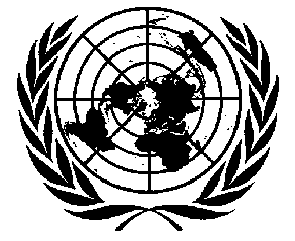 1ЭКОНОМИЧЕСКИЙИ СОЦИАЛЬНЫЙ СОВЕТDistr.E/C.12/1/Add.491 September 2000RUSSIANOriginal:  